Стенд испытания сварочных генераторов 02.01.21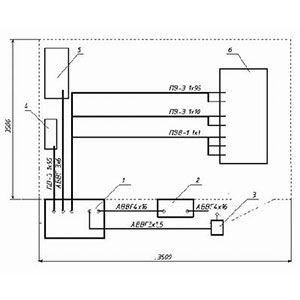 Стенд предназначен для проведения приемо-сдаточных испытаний сварочных генераторов для дуговой сварки постоянным током мощностью до 25 кВт согласно требованиям ГОСТ 304-82. Установленное на стенде оборудование позволяет выполнять следующие виды испытаний:- измерение сопротивления изоляции обмоток относительно корпуса и между обмотками;
- испытание изоляции обмоток относительно корпуса и между фазами обмотки на электрическую прочность;
- испытание генератора на механическую прочность при повышенной частоте вращения;
- проверка коммутации у коллекторных машин;
- проверка пределов регулирования сварочного тока.
Установка состоит из частотно-регулируемого привода с рамой для установки испытуемого генератора, шкафа управления и нагрузочного сопротивления.Шкаф управления имеет светосигнальную индикацию подачи питания на цепи управления, два регулируемых силовых выхода постоянного напряжения («Пост1», «Пост2»), выход для подключения нагрузки сварочного генератора и измерительный вход.Силовые выходы позволяют подавать питание на обмотки возбуждения и якорные обмотки электрических машин постоянного тока (до 50A). Контроль тока и напряжения осуществляется по каждому из постов в отдельности. Также контролируется значения выходных параметров сварочного генератора.Артикул: 02.01.21ТЕХНИЧЕСКАЯ ХАРАКТЕРИСТИКАТЕХНИЧЕСКАЯ ХАРАКТЕРИСТИКА ИЗМЕРИТЕЛЬНЫХ ПРИБОРОВ1. Номинальное напряжение питания220В, 50Гц2. Отклонение напряжения питания, %± 123. Потребляемый ток, А404. Привод асинхронный  частотно-регулируемый, об/мин0-3000 5. Вход измерительный, А500, 0-50В6. Выход вспомогательный, А50, 5-50В7. Количество испытательных мест18. Среднее время испытания, мин69. Масса стенда, кг35010. Площадь, занимаемая стендом, м212,511. Габариты / масса  шкафа управления, мм/кг1500 х 600 х 400 /3501. Цифровой мегаомметр Е6-221.1 Класс точности1,51.2. Диапазон измеряемых сопротивлений, кОм1 - 1071.3. Номинальное испытательное напряжение, В100, 500, 10001.4. Mаксимальный ток, мАне более 52. Цифровые измерители PFP-1100, 500, 10002.1. Класс точности0,152.2. Скорость измерения, изм./сек32.3. Время установления показаний, мсекменее 300Возможны изменения основных параметров по Вашему техническому заданию* Производитель имеет право без предварительного уведомления вносить изменения в изделие, которые не ухудшают его технические характеристики, а являются результатом работ по усовершенствованию его конструкции или технологии производства